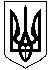 УКРАЇНАЖИТОМИРСЬКА ОБЛАСТЬНОВОГРАД-ВОЛИНСЬКА МІСЬКА РАДАМІСЬКИЙ ГОЛОВА РОЗПОРЯДЖЕННЯвід   10.01.2020    № 4(о)Керуючись пунктами 19, 20 частини четвертої статті 42 Закону України „Про місцеве самоврядування в Україні“, рішенням виконавчого комітету міської ради від 11.01.2017 № 329 ,,Про Порядок організації та проведення мирних зібрань у місті Новограді-Волинському“, з метою популяризації народних  обрядових традицій:1. Відділу культури і туризму міської ради (Заєць Л.В.) забезпечити організацію та проведення концертно-розважальної програми ,,Водохрещенські переливи“ ( далі – масовий захід).  Дата та час проведення масового заходу: 19 січня 2020 року  з 12:00 год. до                  16:00 год.       Місце проведення масового заходу: район рятувальної станції.       Орієнтовна кількість учасників: 1000 осіб.2. Управлінню житлово-комунального господарства, енергозбереження та комунальної власності міської ради (Богданчук  О.В.): 2.1 забезпечити благоустрій  території; 2.2 встановити два біотуалети; 2.3 встановити 2 торгівельних будиночки.     3. Відділу підтримки муніципальних ініціатив і інвестицій, підприємницької діяльності, економічного аналізу та планування міської ради (Мельник О.М.) сприяти в організації роботи виносної торгівлі під час проведення масового заходу. 4. Новоград-Волинській міській комунально-рятувальній станції на воді (Колесник А.В.) забезпечити чергування рятувальників під час проведення масового заходу. 5. Відділу з питань охорони здоров’я та медичного забезпечення міської ради (Дутчак Л.Р.) забезпечити чергування карети швидкої допомоги                       під час проведення  масового заходу.     6. Відділу інформації  та зв’язків  з  громадськістю  міської  ради                     (Талько О.М.) висвітлити заходи в місцевих засобах масової інформації. 7. Рекомендувати Новоград-Волинському відділу поліції Головного управління Національної  поліції  в Житомирській області (Заровний М.П.):  7.1 забезпечити охорону громадського порядку під час проведення масового заходу 19 січня 2020 року на території рятувальної станції;  7.2 обмежити рух транспорту від рятувальної станції до пішохідного мосту під час проведення масового заходу 19 січня 2020 року з 12.00 год. до 16.00 год.      8. Рекомендувати Новоград-Волинському військовому гарнізону (Гараз І.В.) сприяти у встановленні двох  підпунктів  обігріву  та організації роботи  польової кухні.  9. Рекомендувати 10-му ДПРЧ Новоград-Волинського міськрайонного відділу УДСУ з надзвичайних  ситуацій у Житомирській області (Бойко О.І.) забезпечити чергування пожежно-рятувального відділення під час проведення  масового заходу.      10. Контроль за  виконанням цього розпорядження покласти на заступника міського голови Гвозденко О.В.Міський голова                                                                                В.Л. ВесельськийПро  проведення масового заходу